DNEVI ODPRTIH VRAT V ZAVETIŠČU ZA ZAPUŠČENE ŽIVALI LJUBLJANAPROGRAM:	Podroben program v petek, 17. 7. 2020Dopoldanski termin od 9.00 do 12.00:Registracija obiskovalcev in vodeni ogledi.Popoldanski termin od 16.00 do 19.00:	Registracija obiskovalcev in vodeni ogledi.	Ob 17.00 predstavitev kinološkega društva Kamnik.Podroben program v soboto, 18. 7. 2020Dopoldanski termin od 9.00 do 12.00:Registracija obiskovalcev in vodeni ogledi.Ob 10.00 gledališko-glasbeno-animacijska predstava NAJBOLJŠI PAR − zgodba o sožitju.Popoldanski termin od 16.00 do 19.00:	Registracija obiskovalcev in vodeni ogledi.Ob 17.00 predstavitev kinološkega društva Kamnik.NAJBOLJŠI PAR − zgodba o sožitju  Scenarij: Damjana Kenda Hussu                                                                                                                        Songi: Sten Vilar/ Damjana Kenda Hussu                                                                                                            Glasba: Karel Novak Čarli                                                                                                                                    Scena: Simon Soklič                                                                                                                        Koreografija: Neža Čokl                                                                                                                            Igrata: Damjana Golavšek in Sten VilarKRATKA VSEBINAMačka Kati in pes Čarli sta soseda. Loči ju le plot, na katerem visijo ribje kosti in pasje klobase, ki jih Kati na vsak način želi pojesti. Priložnost se ji ponudi, ko se Čarli močno prehladi in hudo zboli. Toda zgodba se vendarle konča obema v veselje in korist.                                                                        Pes in mačka zmoreta živeti skupaj in si deliti bližino! Zato si zapojeta: »Le kako se svet obrača, potruditi se pač splača, midva sva narave čar, skupaj sva najboljši par!« Predstava z zaključno animacijo traja 45 minut in je primerna za vse generacije.    Pomembno! Ob prihodu bodo lahko vstopili samo tisti obiskovalci, ki bodo izpolnili vsepotrebne podatke s strani NIJZ predpisane evidence v zvezi s covid-19.Ogledi zavetišča bodo potekali vodeno, in sicer vas bo osebje zavetišča usmerjalo v smeri ogleda ter ob tem predstavilo prostor, ki si ga ogledujete, z veseljem odgovarjalo na morebitna vaša vprašanja. V enem zaprtem prostoru bodo hkrati lahko le člani istega gospodinjstva. V zaprtih prostorih in povsod, kjer ne bo mogoče zagotoviti varnostne razdalje, je uporaba obraznih mask obvezna. Prosimo, da se v zavetišču ne dotikate sten ali česa drugega, na stojnicah pa primete le tisto, kar nameravate odnesti s seboj. Prosimo tudi, da za lastno varnost in varnost drugih spoštujete pravila ogleda in priporočila NIJZ glede preprečevanja širjenja okužbe.Ves čas odprtih vrat bodo prisotne stojnice, na katerih bodo predstavljali svojo dejavnost: Društvo Lajka, Društvo Mačjelovka, Društvo za zaščito živali Ljubljana ter Kinološko društvo Kamnik. Za zdravje živali bo svetovala KRKA d.d., za zdravo prehrano pa Royal Canin.Ogledi in posvojitve živali bodo potekali tudi ob dopoldanskih in popoldanskih terminih odprtih vrat. Ob tem vas bodo usmerjali zaposleni.Prijazno vabljeni!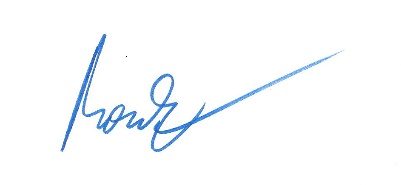 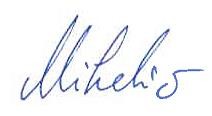 Ljubljana, 15. julij 2020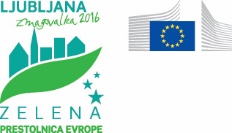 Marko OmanBarbara Miheličvodja Zavetišča za zapuščene živali Ljubljanadirektorica ZOO Ljubljana